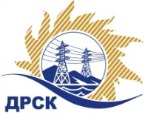 Акционерное Общество«Дальневосточная распределительная сетевая  компания»Протокол рассмотрения по открытому аукциону
 № 600/МКС-РЗаседания Закупочной комиссии по проведению открытого аукциона на право заключения договора поставки:  «Опоры промежуточные» для нужд филиала АО «ДРСК» «Амурские электрические сети», закупка № 15Способ и предмет закупки: Открытый аукцион на право заключения договора поставки: «Опоры промежуточные» (ГКПЗ 2019, раздел 2.1.2, закупка № 15).  ВОПРОСЫ, ВЫНОСИМЫЕ НА РАССМОТРЕНИЕ ЗАКУПОЧНОЙ КОМИССИИ: О  рассмотрении результатов оценки заявок Участников.О признании заявок соответствующими условиям Документации о закупке.РЕШИЛИ:ВОПРОС № 1.  О рассмотрении результатов оценки заявок УчастниковПризнать объем полученной информации достаточным для принятия решения.Утвердить цены, полученные на процедуре вскрытия конвертов с заявками участников открытого аукциона.ВОПРОС № 2. О признании заявок соответствующими  условиям Документации о закупке           Признать заявки №600/МКС-1 («желательные» условия в п. № 3.10 Протокола разногласий Заказчиком принимаются и будут учтены при заключении Договора, остальные «желательные» условия Протокола разногласий Заказчиком не принимаются), №600/МКС-2, №600/МКС-3, №600/МКС-4, №600/МКС-5 удовлетворяющими по существу  условиям аукциона и принять их к дальнейшему рассмотрению.исполнитель Чуясова Е. Г.(4162)397268г. Благовещенск                «05» октября  2018№Наименование участника и его адресЦена заявки на участие в закупке (руб. без учета НДС)1Регистрационный номер участника: 600/МКС-16 535 580.002Регистрационный номер участника: 600/МКС -26 535 580.003Регистрационный номер участника: 600/МКС -36 535 580.004Регистрационный номер участника: 600/МКС -46 535 580.005Регистрационный номер участника: 600/МКС -56 535 580.00Секретарь Закупочной комиссии  
1 уровня АО «ДРСК»____________________М.Г. Елисеева